Ouvrir la GMAO :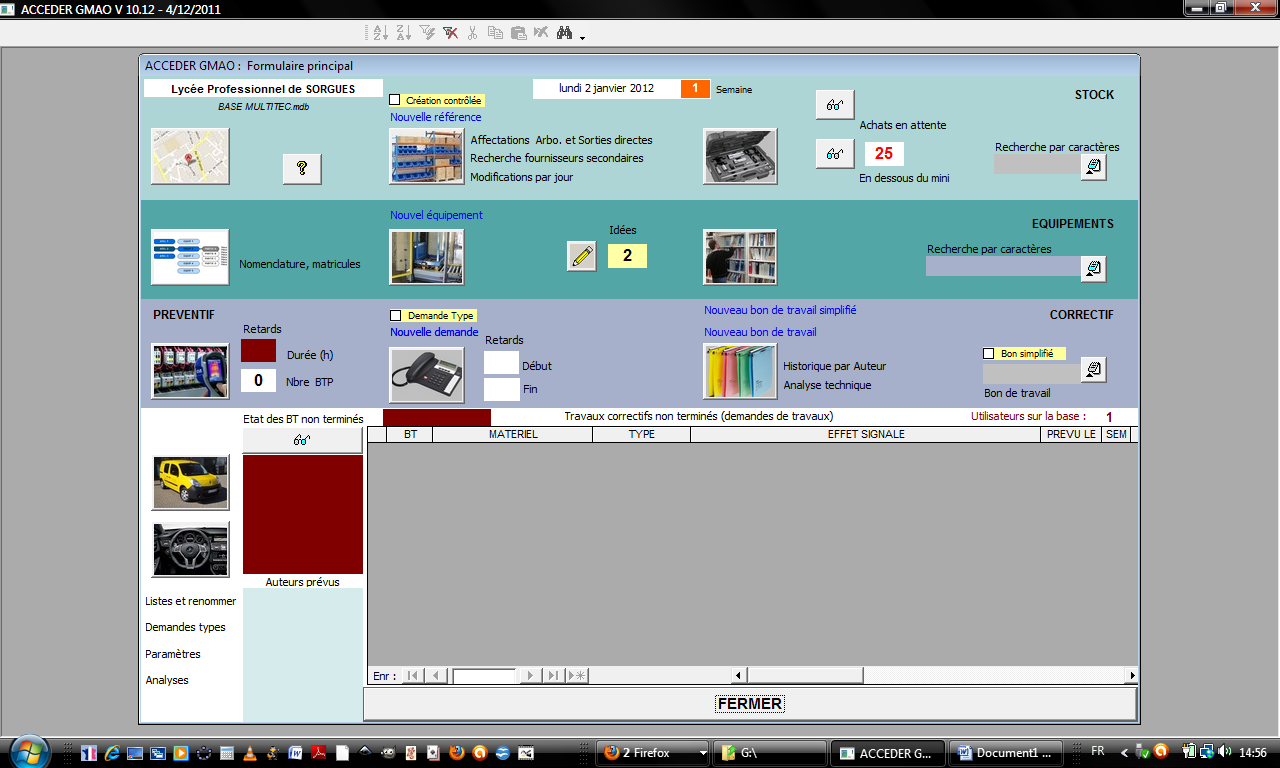 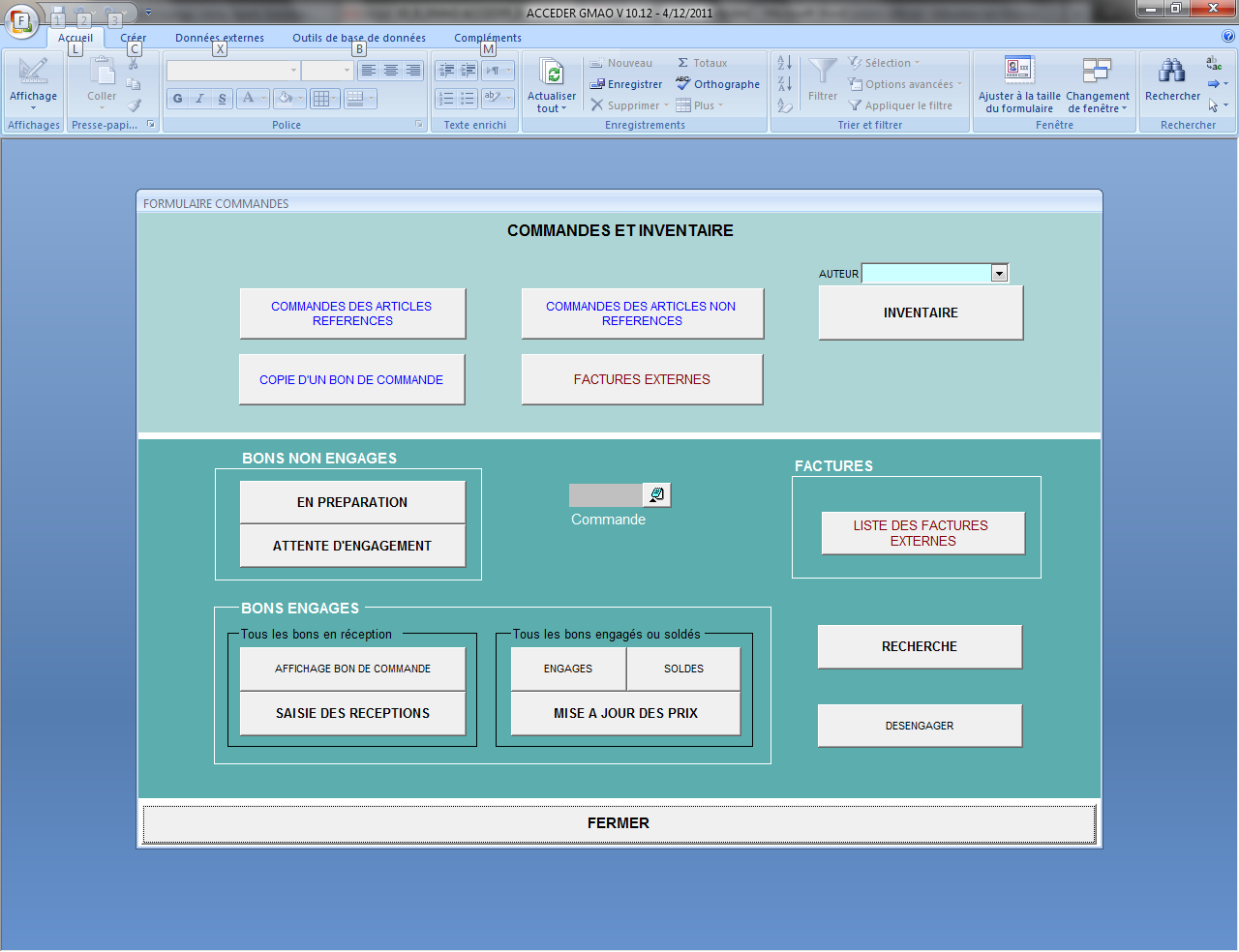 A partir de cet écran nous allons pouvoir mettre à jour les fiches articles…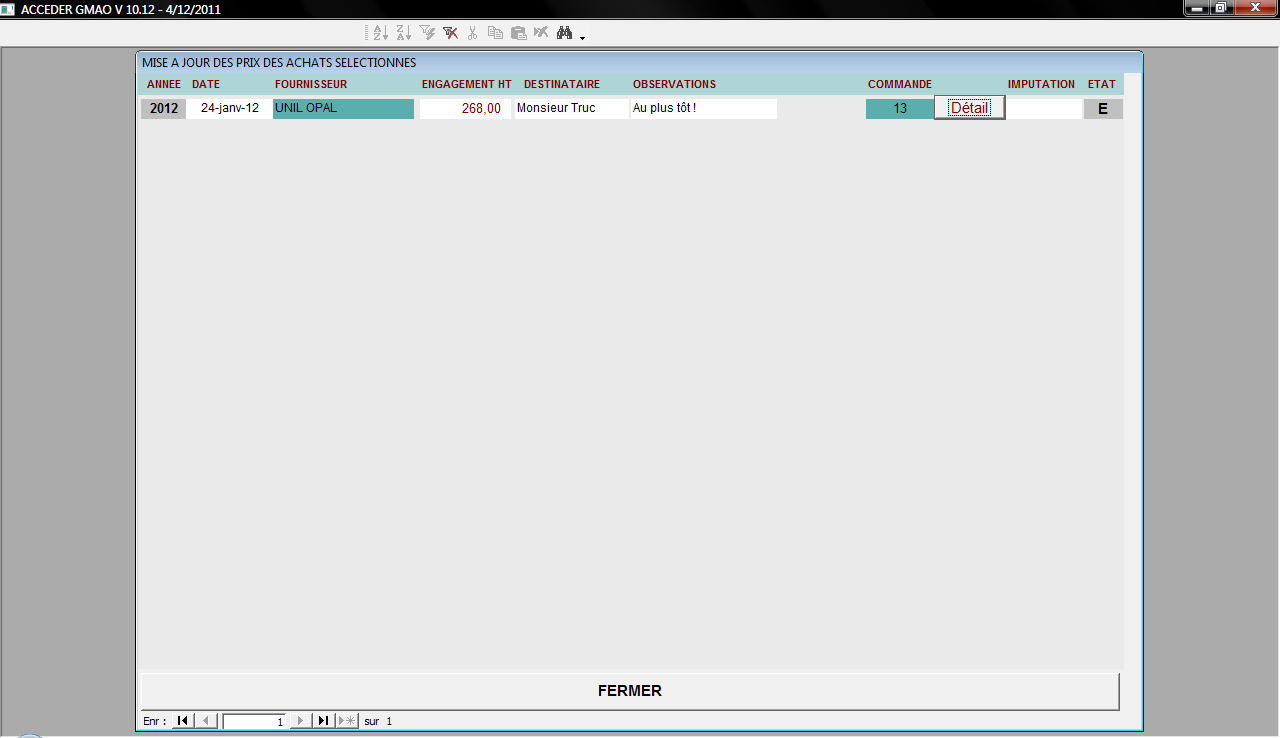 Cliquer sur « Détail »…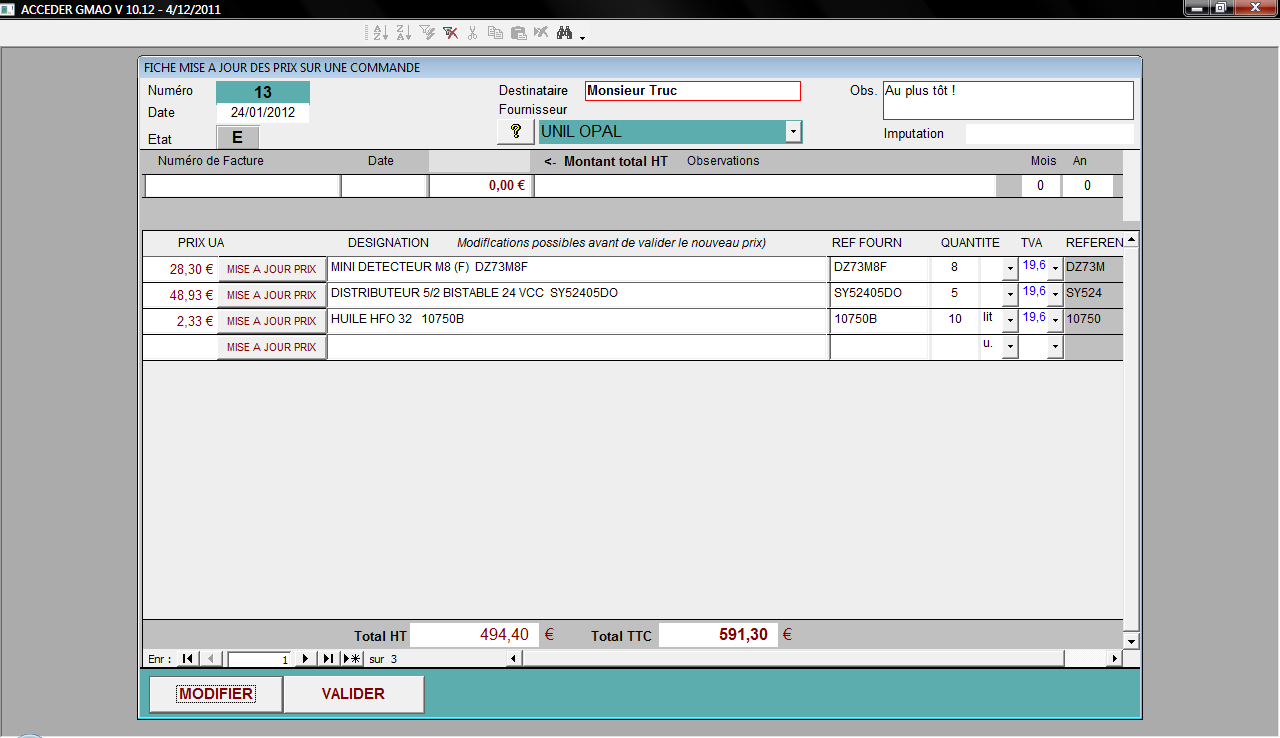 On va pouvoir modifier les prix qui ont évolués.Ici, c’est le prix des détecteurs qui a augmenté. Cliquer sur « MODIFIER » puis sur « MISE A JOUR PRIX ». 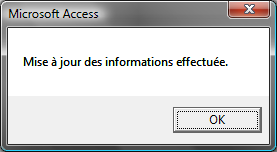 C’est fait ! La fiche article est modifiée…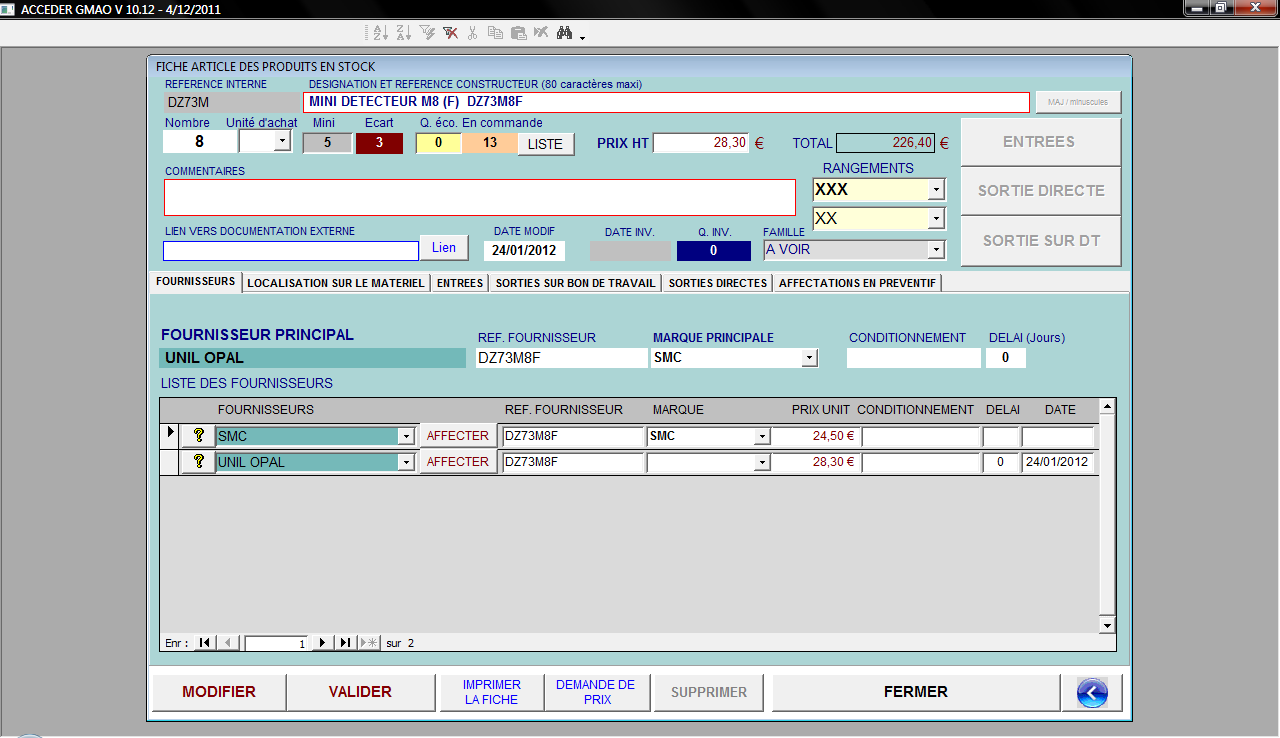 On voit que sur la fiche article que l’on a maintenant deux fournisseurs. Le dernier, UNIL OPAL, apparait avec le nouveau prix : 28,30€.« FERMER » c’est terminé !